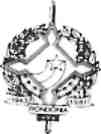 GOVERNO DO ESTADO DE RONDÔNIA GOVERNADORIADECRETO N. 16.294    , DE   27   DE   OUTUBRO	DE 2011.Cria a Escola Estadual de Ensino Médio Renovador ANÍSIO SPÍNOLA TEIXEIRA, no Município de Porto Velho.O GOVERNADOR DO ESTADO DE RONDÔNIA, no uso das atribuições que lhe confere o art. 65, inciso V, da Constituição Estadual.DEÇREJA:Art. Io Fica criada a Escola Estadual de Ensino Médio Renovador Anísio Spínola Teixeira, no ^ Município de Porto Velho.Art. 2° Este Decreto entra em vigor na data de sua publicação.Palácio do Governo do Estado de Rondônia, em 27 de outubro	de 2011, 123° da República.CONFUCIO AIRES MOURAGovernador JÚLIO OLIVAR BENEDITOSecretário de Estado da Educação